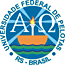 UNIVERSIDADE FEDERAL DE PELOTASPRÓ-REITORIA DE PESQUISA E PÓS-GRADUAÇÃODEPARTAMENTO DE PÓS-GRADUAÇÃO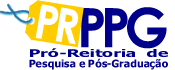 4AENCAMINHAMENTO DE DEFESA DE MONOGRAFIA, TCC, DISSERTAÇÃO OU TESENOME DO ESTUDANTE         MATRÍCULACURSO OU PROGRAMANÍVEL ESPECIALIZAÇÃO MESTRADO DOUTORADOPROJETO DE PESQUISA REGISTRADO SOB O Nº       TÍTULO:      TÍTULO POSTERIOR A DEFESA:      TIPO DE EXAME A SER REALIZADO QUALIFICAÇÃO DE DOUTORADO    TRABALHO DE CONCLUSÃO   DEFESA DE DISSERTAÇÃO    DEFESA DE TESEEncaminhamos à Coordenação do Programa       cópia(s) da Dissertação/Tese, a qual consideramos em condições de ser submetida à Banca Examinadora.SUGESTÃO DA BANCA EXAMINADORA E INSTITUIÇÕES ONDE ATUAM NO MOMENTOPresidente:1)      Titulares:2)      3)      4)      5)      Suplentes:1)      2)      Sugestão da data da Defesa em      /     /       às        horas.Observação: Se o referido trabalho inclui o uso de animais e/ou humanos no seu desenvolvimento, é necessário o encaminhamento do comprovante de autorização do Comitê de Ética junto à dissertação.Pelotas,Orientador: 